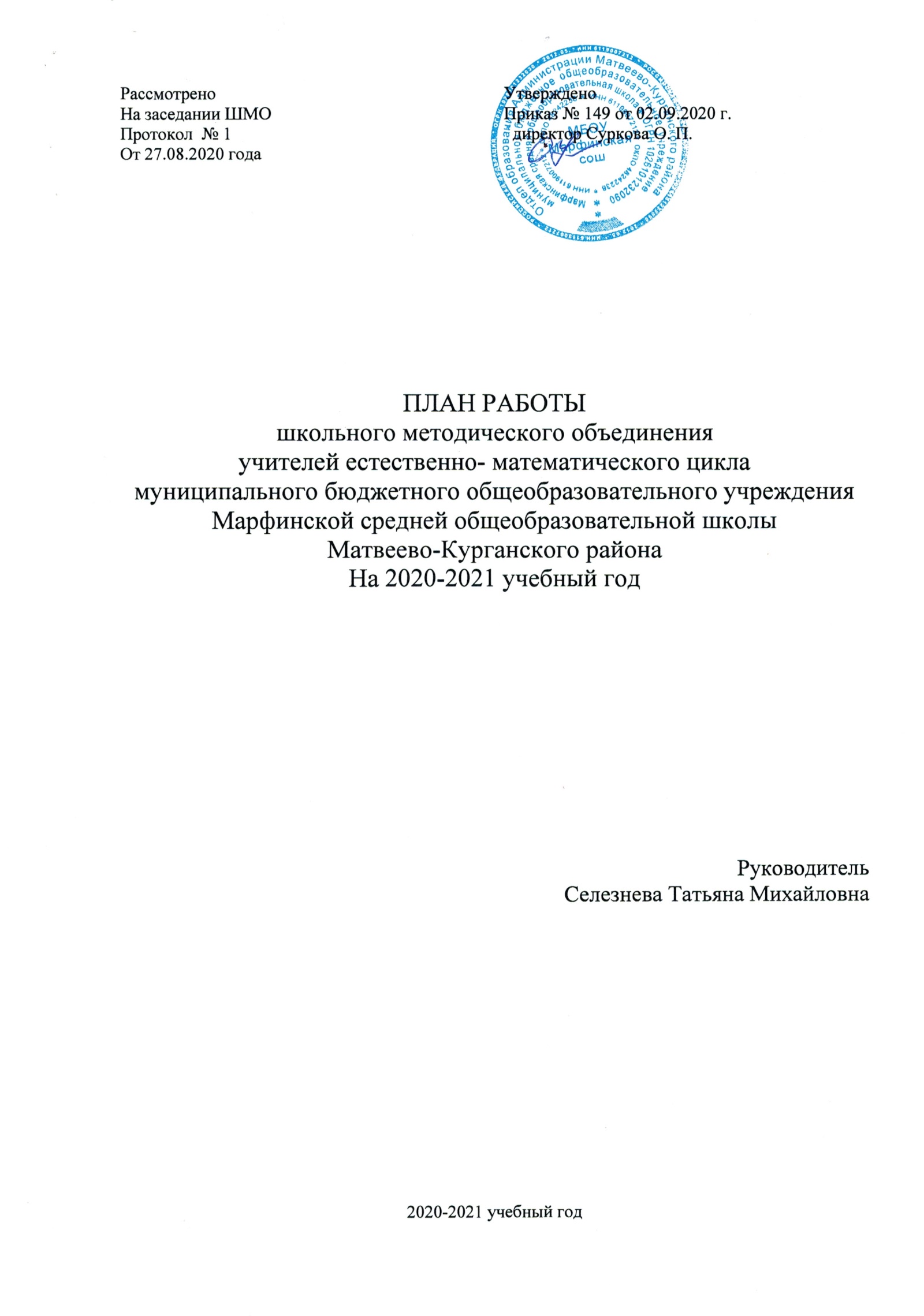 План работы ШМО учителей естественно-математического цикла 2020-2021 учебного года.ФормаДатаМероприятияСодержание работыСодержание работыОтветственный123445Заседание МО №1 Организация учебного – методического процесса на 2020-2021 учебный год  АвгустАнализ итогов работы за 2019-2020 учебный год.Сообщение«Формирование учебной мотивации на уроках с одаренными и неуспевающими учениками».Обсуждение и утверждение плана работы на 2020-2021 учебный год.Рассмотрение адаптированных рабочих программ по предметам МО, программ внеурочной деятельности, элективных курсов и кружков на 2020-2021 учебный год.Анализ результатов ЕГЭ  по обязательным предметам и предметам по выбору учащихся.Аттестация педагогов в 2020-2021 учебном году.Выбор темы по самообразованию учителей. Корректировка и утверждение тем самообразования   учителей.  Работа с молодым педагогом. Консультация по теме «рабочие программы по предмету МО, программы внеурочной деятельности, элективные курсы  на 2020-2021 учебный год».Обмен учебной и методической литературой.Заслушивание отчёта о проделанной работе в 2019-2020 году.Заслушивание сообщенияСоставление плана работы ШМО на 2020-2021 учебный годВыступлениеАнализ работы учителей по подготовке к ЕГЭ  по математике, биологии, физике,  химии  на основании результатов.ОзнакомлениеОзнакомлениеОзнакомление с разработками рабочих программОбмен опытом между учителями-предметникамиЗаслушивание отчёта о проделанной работе в 2019-2020 году.Заслушивание сообщенияСоставление плана работы ШМО на 2020-2021 учебный годВыступлениеАнализ работы учителей по подготовке к ЕГЭ  по математике, биологии, физике,  химии  на основании результатов.ОзнакомлениеОзнакомлениеОзнакомление с разработками рабочих программОбмен опытом между учителями-предметникамиРуководитель МО Селезнева Т. М.Учитель географии Калякина А. В.Учителя-предметники, руководитель МО Селезнева Т. М.Учителя-предметники, руководитель МО Селезнева Т. М.Учителя-предметники, руководитель МО Селезнева Т. М.Учителя-предметники, руководитель МО Селезнева Т. М.Учителя-предметники, руководитель МО Селезнева Т. М.Руководитель МО Селезнева Т. М., учитель биологии Селезнева Е. М.Учителя-предметники, руководитель МО Селезнева Т. М.Заседание № 2 Деятельностный подход педагога по вовлечению  одаренных детей во внеурочное время.  Сентябрь Проведение ВПР, диагностических работ, их анализ. Планирование коррекционной работы.Обсуждение вопросов по подготовке к ЕГЭ, ГИА по обязательным предметам и предметам по выбору учащихся. Изучение изменений в структуре ЕГЭ и ГИА по предметам естественно-математического цикла в 2021 году.Участие в конкурсах разного уровня (включая дистанционные).Работа с молодым педагогом. Консультация по теме «Работа со школьной документацией».Система работы учителей естественно-математического цикла по созданию условий для успешной адаптации 5 класса в среднем звене.Проверка соблюдения единых требований к ведению тетрадей, а также объективного выставления оценок.Заслушивание плана работы учителей предметниковОбмен опытом между учителями-предметниками по подготовке к ЕГЭ, ГИА.Обсуждение типовых заданий ЕГЭ и ГИА по предметам естественно-математического циклаОзнакомление и участиеОзнакомление с работой   школьной документациейОбмен опытом между учителями-предметникамиОбмен опытом между учителями-предметникамиЗаслушивание плана работы учителей предметниковОбмен опытом между учителями-предметниками по подготовке к ЕГЭ, ГИА.Обсуждение типовых заданий ЕГЭ и ГИА по предметам естественно-математического циклаОзнакомление и участиеОзнакомление с работой   школьной документациейОбмен опытом между учителями-предметникамиОбмен опытом между учителями-предметникамиУчителя-предметникиУчителя-предметники, руководитель МО Селезнева Т. М.Учителя-предметники, руководитель МО Селезнева Т. М.Учителя-предметники, руководитель МО Селезнева Т. М.Руководитель МО Селезнева Т. М., учитель биологии Селезнева Е. М.Учителя-предметники, руководитель МО Селезнева Т. М.Учителя-предметники, руководитель МО Селезнева Т. М.Заседание № 2 Деятельностный подход педагога по вовлечению  одаренных детей во внеурочное время.  Октябрь Работа с молодым педагогом. Консультация по теме «Разработка технологической карты урока».Организация и проведение предметной школьной олимпиадыУчастие в конкурсах разного уровня (включая дистанционные).Оформление стендов «Готовимся к экзаменам»Организация посещения уроков у молодого педагога с целью обмена опытомАнализ работы за 1 четверть Работа со слабоуспевающими и одарёнными детьмиСообщение «Особенности работы со слабоуспевающими и одаренными детьми в школе».Ознакомление Ознакомление и участиеОзнакомление и участиеОбмен опытом между учителями-предметникамиОбмен опытом между учителями-предметникамиЗаслушивание анализ работы за 1 четверть учителей- предметниковОзнакомление. Обмен опытом между учителями-предметникамиСлушание сообщенияОзнакомление Ознакомление и участиеОзнакомление и участиеОбмен опытом между учителями-предметникамиОбмен опытом между учителями-предметникамиЗаслушивание анализ работы за 1 четверть учителей- предметниковОзнакомление. Обмен опытом между учителями-предметникамиСлушание сообщенияРуководитель МО Селезнева Т. М., учитель биологии Селезнева Т. М.Учителя-предметники, руководитель МО Селезнева Т. М.Учителя-предметники, руководитель МО Селезнева Т. М.Учителя-предметники, руководитель МО Селезнева Т. М.Учителя-предметники, руководитель МО Селезнева Т. М.Учителя-предметники, руководитель МО Селезнева Т. М.Учителя-предметники, руководитель МО Селезнева Т. М.Учитель химии Суркова О. П.Заседание МО №3  Ноябрь  Посещения уроков 1 класса для создания условий успешной адаптации на уроках и в школеМетодика анализа и оценки современного урока.Итоги олимпиад по предметам. Участие в районных олимпиадах по предметам естественно – математического цикла.Сообщение  «Использование метода проектов на уроках ЕМЦ».Консультирование молодого педагога по возникающим вопросам.Подготовка  к участию и участие в конкурсе творческих проектов обучающихся (школьный уровень).Участие в конкурсах разного уровня (включая дистанционные).Обсуждение нормативно-правовых и инструктивно – методических документов по проведению итоговой аттестации в форме ЕГЭ, ГИА и по материалам ГИА, ЕГЭОзнакомление. Обмен опытом между учителями-предметникамиОзнакомление. Обмен опытом между учителями-предметникамиОбсуждение Выступления и обсужденияКонсультацияОзнакомлениеОбсужденияКритерии оценивания заданий различного уровня сложности, структура, содержание, специфика тестов для ЕГЭ и ГИА по предметам естественно - математического цикла.Ознакомление. Обмен опытом между учителями-предметникамиОзнакомление. Обмен опытом между учителями-предметникамиОбсуждение Выступления и обсужденияКонсультацияОзнакомлениеОбсужденияКритерии оценивания заданий различного уровня сложности, структура, содержание, специфика тестов для ЕГЭ и ГИА по предметам естественно - математического цикла.Учителя-предметники, руководитель МО Селезнева Т. М.Селезнева Т. М.Учителя-предметники, руководитель МО Селезнева Т. М.Учитель информатики Карпов А. А.Руководитель МО Селезнева Т. М., учителя географии Калякина А. В., биологии Селезнева Е. М.Учителя-предметники, руководитель МО Селезнева Т. М.Учителя-предметники, руководитель МО Селезнева Т. М.Учителя-предметники, руководитель МО Селезнева Т. М.Заседание МО №3  Декабрь Работа с молодым педагогом. Консультация по теме «Педагогическое сопровождение исследовательских проектов обучающихся по биологии»Проведение контрольных работ, тестов за 1 полугодие, их анализ. Планирование коррекционной работы.Анализ работы учителей предметников по подготовке   ЕГЭ и ГИА  по обязательным предметам и предметам по выбору учащихся.Подготовка  к участию и участие в конкурсе творческих проектов обучающихся (школьный уровень).Участие в конкурсах разного уровня (включая дистанционные).Отчет о проведении недели математики и информатикиПроверка соблюдения единых требований к ведению тетрадей, а также объективного выставления оценок.КонсультацияЗаслушивание плана работы учителей предметниковОбсужденияОзнакомлениеОзнакомлениеОбсуждения Проверка тетрадейКонсультацияЗаслушивание плана работы учителей предметниковОбсужденияОзнакомлениеОзнакомлениеОбсуждения Проверка тетрадейРуководитель МО Селезнева Т. М., учитель биологии Селезнева Е. М.Учителя-предметники, руководитель МО Селезнева Т. М.Учителя-предметники, руководитель МО Селезнева Т. М.Учителя-предметники, руководитель МО Селезнева Т. М.Учителя-предметники, руководитель МО Селезнева Т. М.Карпов А.А., Молчанова А.В., Селезнева Т.М.Учителя-предметники, руководитель МО Селезнева Т. М.Заседание МО №4 ЯнварьИтоги обученности обучающихся в I полугодии.Доклад по теме: «Личностно-ориентированный подход на уроках биологии с учетом творческих способностей обучающихся»Работа со слабоуспевающими и одарёнными детьми.Совершенствование предметных умений учителей. Педагогический практикум.Педагогические находки.Обсуждения Заслушать докладОзнакомление. Обмен опытом между учителями-предметникамиОрганизация работы учащихся на уроках и во внеурочное время по подготовке к ЕГЭ и ГИА.Педагогические приёмы создания комфортного психологического климата на уроках.Обсуждения Заслушать докладОзнакомление. Обмен опытом между учителями-предметникамиОрганизация работы учащихся на уроках и во внеурочное время по подготовке к ЕГЭ и ГИА.Педагогические приёмы создания комфортного психологического климата на уроках.Учителя-предметники, руководитель МО Селезнева Т. М.Учитель биологии Селезнева Е. М.Учителя-предметники, руководитель МО Селезнева Т. М.Учителя-предметники, руководитель МО Селезнева Т. М.учителя –предметники, руководитель МО Селезнева Т. М.Заседание №5Февраль Взаимопосещение уроков с целью обмена опытом. Анализ посещённых уроковПроведение в новом формате пробного экзамена по математике в 9, 11 классах.Работа со слабоуспевающими и одарёнными детьмиПодготовка  к участию и участие в конкурсе творческих проектов обучающихся (школьный уровень).Доклад по теме: «Решение логических задач: развитие умений и навыков логического мышления»Обсуждения Обсуждения, обмен опытомОбсуждения, обмен опытомОзнакомлениеДокладОбсуждения Обсуждения, обмен опытомОбсуждения, обмен опытомОзнакомлениеДокладучителя –предметники, руководитель МО Селезнева Т. М.учителя –предметники, руководитель МО Селезнева Т. М.учителя –предметники, руководитель МО Селезнева Т. М.учителя –предметники, руководитель МО Селезнева Т. М.учитель математики Молчанова А.В.Заседание №5Март Проведение внутришкольного тестирования в форме ОГЭ, ЕГЭ по предметам в 9 и 11 классах.Проведение контрольных работ  за 3 четверть, их анализ.Подготовка  к участию и участие в конкурсе творческих проектов обучающихся (школьный уровень).Проверка соблюдения единых требований к ведению тетрадей, а также объективного выставления оценок.Доклад по теме: «Активные формы обучения по вовлечению одаренных детей во внеурочную деятельность и дополнительное образование по математике».Обсуждения, обмен опытомЗаслушивание плана работы учителей предметниковОзнакомлениеПроверка тетрадейДокладОбсуждения, обмен опытомЗаслушивание плана работы учителей предметниковОзнакомлениеПроверка тетрадейДокладучителя –предметники, руководитель МО Селезнева Т. М.учителя –предметникиучителя –предметники, руководитель МО Селезнева Т. М.Учителя-предметники, руководитель МО Селезнева Т. М.Учитель математики Молчанова А. В.Заседание МО №6 ИтоговоеАпрельКонсультирование молодого  педагога по возникающим вопросам.Проведение внутришкольного тестирования в форме ОГЭ, ЕГЭ по предметам в 9 и 11 классах.Анализ посещённых уроков.Доклад по теме: «Технология проблемного обучения на уроках ЕМЦ»Обсуждение новинок методической литературы.Итоги прохождения курсов повышения квалификации, аттестации и профессиональной переподготовки.Работа со слабоуспевающими и одарёнными детьмиКонсультацияОзнакомление с документами и условиями проведения ГИААнализ и самоанализ посещённых уроков.Доклад Обмен опытомОбмен опытомОбсуждения, обмен опытомКонсультацияОзнакомление с документами и условиями проведения ГИААнализ и самоанализ посещённых уроков.Доклад Обмен опытомОбмен опытомОбсуждения, обмен опытомучителя –предметники, руководитель МО Селезнева Т. М.учителя-предметники, руководитель МО Селезнева Т. М.учителя-предметники, руководитель МО Селезнева Т. М.руководитель МО Селезнева Т. М.учителя-предметники, руководитель МО Селезнева Т. М.учителя-предметники, руководитель МО Селезнева Т. М.учителя-предметники, руководитель МО Селезнева Т. М.Заседание МО №6 ИтоговоеМайОрганизация повторения на уроках естественно-математического цикла.Консультирование молодого педагога по возникающим вопросам.Подготовка  к участию и участие в конкурсе творческих проектов обучающихся (школьный уровень).Проведение внутришкольного тестирования в форме ОГЭ, ЕГЭ по предметам в 9 и 11 классах.Проведение контрольных и срезовых работ по предметам естественно-математического цикла в 5-11 классах в качестве итогового контроля.Составления перечня учебников на 2021-2022 уч. г.Подготовка вопросов и пожеланий для работы ШМО в следующем учебном году.Подведение итогов работы ШМО.Организация повторения на уроках естественно-математического цикла.Консультирование молодого педагога по возникающим вопросам.Подготовка  к участию и участие в конкурсе творческих проектов обучающихся (школьный уровень).Проведение внутришкольного тестирования в форме ОГЭ, ЕГЭ по предметам в 9 и 11 классах.Проведение контрольных и срезовых работ по предметам естественно-математического цикла в 5-11 классах в качестве итогового контроля.Составления перечня учебников на 2021-2022 уч. г.Подготовка вопросов и пожеланий для работы ШМО в следующем учебном году.Подведение итогов работы ШМО.Обсуждения, обмен опытомКонсультацияОзнакомлениеПроведение ГИАЗаслушивание плана работы учителей предметниковОбсужденияОбсужденияАнализ работы ШМО за 2019-2020 учебный год. Задачи на будущий учебный год.учителя-предметники, руководитель МО Селезнева Т. М.руководитель МО Селезнева Т. М., Мирошниченко А.С.учителя-предметники, руководитель МО Селезнева Т. М.учителя-предметники, руководитель МО Селезнева Т. М.учителя-предметники, руководитель МО Селезнева Т. М.учителя-предметники, руководитель МО Селезнева Т. М.учителя-предметники, руководитель МО Селезнева Т. М.учителя-предметники, руководитель МО Селезнева Т. М.